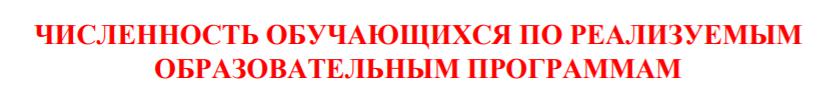 КодНаименованиеспециальности/профессии Количествообучающихсяпо очной формеКоличествообучающихсяпо очной формеКоличествообучающихсяпо очной формеКоличествообучающихсяпо заочной формеКоличествообучающихсяпо заочной формеКоличествообучающихсяпо заочной формеКодНаименованиеспециальности/профессии Всегоза счетбюджетаРФподоговорамобоказанииплатныхобразовательныхуслугВсегоза счетбюджетаРФпо договорамоб оказанииплатныхобразовательныхуслуг09.02.07«Информационные системы ипрограммирование»442434810.02.05«Обеспечение информационнойбезопасностиавтоматизированных систем»222221121.02.02«Бурение нефтяных и газовыхскважин»9592310210211.02.02«Техническое обслуживание иремонт радиоэлектроннойтехники (по отраслям)»1061033353511.02.11«Сети связи и системыкоммутации»1919252511.02.15«Инфокоммуникационные сетии системы связи»23122923313.02.03«Электрические станции, сети исистемы»767613.02.11«Техническая эксплуатация иобслуживание электрического иэлектромеханическогооборудования (по отраслям)»1551532616129.02.04«Конструирование,моделирование и технологияшвейных изделий»12412429.02.10«Конструирование,моделирование и технологияизготовления изделий легкой промышленности (по видам)»494938.02.01«Экономика и бухгалтерскийучет (по отраслям)»15315329929940.02.01«Право и организация социального обеспечения»206206737311.01.05 «Монтажник связи» (профессия)4949З8.02.03«Операционная деятельность в логистике»2525131325.02.08«Эксплуатация беспилотных авиационных систем»40391    ИТОГО:19921613379611611